Distrito Escolar de Fountain Valley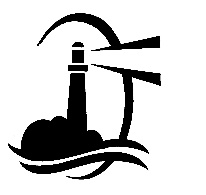 Oficina de Programas de Cuidado de Niños9625 Warner Ave. Fountain Valley 92708	    714-962-4099Cuestionario Estatal de Elegibilidad para PreescolarNota: Esta es una solicitud preliminar. No garantiza la colocación de su hijo/a en el programa._______________________________________________________________________________                                                             INFORMACIÓN FAMILIAR	¿Reingresa la familia / estudiante?	Nombre y apellido del niño/a: ____________________________________Fecha de nacimiento___________   Hombre    MujerNombre y apellido del padre: ________________Número de teléfono del padre: _____________________Nombre y apellido de la madre: ______________Número de teléfono de la madre: ___________________Número de teléfono de casa: ___________________Dirección de correo electrónico: _____________________Dirección: ______________________________________________________Código postal_____________ Familia monoparental      Familia biparental	Idioma principal del hogar ________________________ El/La niño/a tiene un IEP, debe proporcionar una copia con el papeleo de la solicitud.				OTROS NIÑOS QUE VIVEN EN SU HOGAR Y BAJO SU CUIDADOINGRESOS: SE DEBE ENTREGAR UNA PRUEBA DE INGRESOS DURANTE EL PROCESO DE SOLICITUDIngresos brutos del padreIngresos brutos de la madreIngresos brutos de la madre (cont.)Firma del progenitor(a)/tutor(a): ________________________________Fecha: _____________Solo para uso de la agencia. No escriba debajo de esta línea.Family Size:  ____________              Monthly Gross Income: __________________ FVSD Boundaries (circle one):  YES   NO           Ranking #: _____     Age: _____    ApellidoNombreFecha denacimientoLa escuela ala que asisteNombre de la empresaRecibe el pago:(Por favor, marque uno)Importe pagado por período de pagoEfectivo/Cheque Semanalmente Cada 2 semanas Mensualmente Dos veces al mes Semanalmente Cada 2 semanas Mensualmente Dos veces al mesNombre de la empresaRecibe el pago:(Por favor, marque uno)Importe pagado por período de pagoEfectivo/Cheque Semanalmente Cada 2 semanas Mensualmente Dos veces al mesNombre de la empresaRecibe el pago:(Por favor, marque uno)Importe pagado por período de pagoEfectivo/Cheque Semanalmente Cada 2 semanas Mensualmente Dos veces al mes	                                                   Por favor, marque todo lo que recibe:  Desempleado/Discapacidad          TANF/CalWORKs/Cash Aide     Cupones de alimentos   Ninguno  Manutención de niños $_______   Pensión alimenticia $_______   Otro ______________